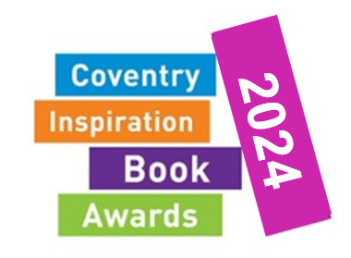 I would like to order the following sets of books:Books will be supplied with free protective jackets worth £2.80 per set.Please return this order form to sls@coventry.gov.uk by Tuesday 25th July for delivery by the launch.  Orders can still be placed after this time and will be delivered as soon as they are available.  Please note that by returning this form you are confirming that you have permission from the budget holder to do so.Children's book publishing is a complex process and although all books were available and in print at the time of selection, this could change at any time and we cannot guarantee supply.CategoryAge RRP CostQuantityWhat’s The Story?4-7£61.92£49.54Telling Tales7-9£61.92£49.54Hooked on Books9-13£65.92£52.74School:Contact Name:Contact e-mail:Budget / Finance contact:Purchase Order No: